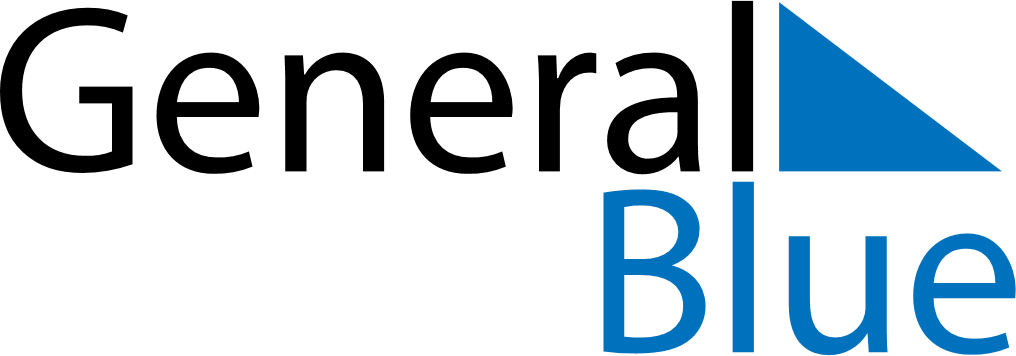 June 2024June 2024June 2024June 2024June 2024June 2024June 2024Lana, Trentino-Alto Adige, ItalyLana, Trentino-Alto Adige, ItalyLana, Trentino-Alto Adige, ItalyLana, Trentino-Alto Adige, ItalyLana, Trentino-Alto Adige, ItalyLana, Trentino-Alto Adige, ItalyLana, Trentino-Alto Adige, ItalySundayMondayMondayTuesdayWednesdayThursdayFridaySaturday1Sunrise: 5:25 AMSunset: 9:00 PMDaylight: 15 hours and 35 minutes.23345678Sunrise: 5:25 AMSunset: 9:01 PMDaylight: 15 hours and 36 minutes.Sunrise: 5:24 AMSunset: 9:02 PMDaylight: 15 hours and 37 minutes.Sunrise: 5:24 AMSunset: 9:02 PMDaylight: 15 hours and 37 minutes.Sunrise: 5:24 AMSunset: 9:03 PMDaylight: 15 hours and 39 minutes.Sunrise: 5:23 AMSunset: 9:04 PMDaylight: 15 hours and 40 minutes.Sunrise: 5:23 AMSunset: 9:04 PMDaylight: 15 hours and 41 minutes.Sunrise: 5:22 AMSunset: 9:05 PMDaylight: 15 hours and 42 minutes.Sunrise: 5:22 AMSunset: 9:06 PMDaylight: 15 hours and 43 minutes.910101112131415Sunrise: 5:22 AMSunset: 9:07 PMDaylight: 15 hours and 44 minutes.Sunrise: 5:21 AMSunset: 9:07 PMDaylight: 15 hours and 45 minutes.Sunrise: 5:21 AMSunset: 9:07 PMDaylight: 15 hours and 45 minutes.Sunrise: 5:21 AMSunset: 9:08 PMDaylight: 15 hours and 46 minutes.Sunrise: 5:21 AMSunset: 9:08 PMDaylight: 15 hours and 47 minutes.Sunrise: 5:21 AMSunset: 9:09 PMDaylight: 15 hours and 47 minutes.Sunrise: 5:21 AMSunset: 9:09 PMDaylight: 15 hours and 48 minutes.Sunrise: 5:21 AMSunset: 9:10 PMDaylight: 15 hours and 49 minutes.1617171819202122Sunrise: 5:21 AMSunset: 9:10 PMDaylight: 15 hours and 49 minutes.Sunrise: 5:21 AMSunset: 9:11 PMDaylight: 15 hours and 49 minutes.Sunrise: 5:21 AMSunset: 9:11 PMDaylight: 15 hours and 49 minutes.Sunrise: 5:21 AMSunset: 9:11 PMDaylight: 15 hours and 50 minutes.Sunrise: 5:21 AMSunset: 9:11 PMDaylight: 15 hours and 50 minutes.Sunrise: 5:21 AMSunset: 9:12 PMDaylight: 15 hours and 50 minutes.Sunrise: 5:22 AMSunset: 9:12 PMDaylight: 15 hours and 50 minutes.Sunrise: 5:22 AMSunset: 9:12 PMDaylight: 15 hours and 50 minutes.2324242526272829Sunrise: 5:22 AMSunset: 9:12 PMDaylight: 15 hours and 50 minutes.Sunrise: 5:22 AMSunset: 9:12 PMDaylight: 15 hours and 49 minutes.Sunrise: 5:22 AMSunset: 9:12 PMDaylight: 15 hours and 49 minutes.Sunrise: 5:23 AMSunset: 9:12 PMDaylight: 15 hours and 49 minutes.Sunrise: 5:23 AMSunset: 9:12 PMDaylight: 15 hours and 49 minutes.Sunrise: 5:24 AMSunset: 9:12 PMDaylight: 15 hours and 48 minutes.Sunrise: 5:24 AMSunset: 9:12 PMDaylight: 15 hours and 48 minutes.Sunrise: 5:24 AMSunset: 9:12 PMDaylight: 15 hours and 47 minutes.30Sunrise: 5:25 AMSunset: 9:12 PMDaylight: 15 hours and 47 minutes.